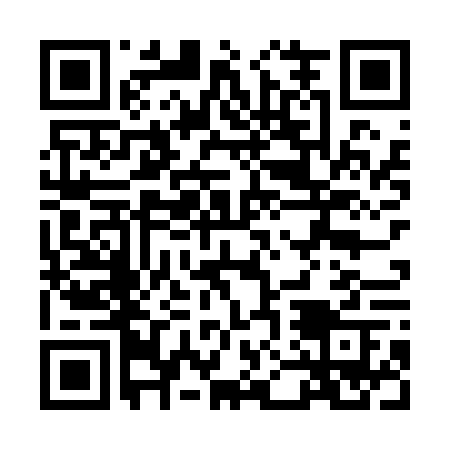 Ramadan times for Puerto Lavalle, ArgentinaMon 11 Mar 2024 - Wed 10 Apr 2024High Latitude Method: NonePrayer Calculation Method: Muslim World LeagueAsar Calculation Method: ShafiPrayer times provided by https://www.salahtimes.comDateDayFajrSuhurSunriseDhuhrAsrIftarMaghribIsha11Mon5:355:356:551:074:377:187:188:3212Tue5:365:366:561:064:367:167:168:3113Wed5:375:376:561:064:357:157:158:3014Thu5:385:386:571:064:357:147:148:2915Fri5:385:386:581:054:347:137:138:2816Sat5:395:396:581:054:347:127:128:2617Sun5:405:406:591:054:337:117:118:2518Mon5:405:406:591:054:327:097:098:2419Tue5:415:417:001:044:327:087:088:2320Wed5:425:427:011:044:317:077:078:2121Thu5:425:427:011:044:307:067:068:2022Fri5:435:437:021:034:307:057:058:1923Sat5:435:437:021:034:297:047:048:1824Sun5:445:447:031:034:287:027:028:1625Mon5:455:457:031:034:277:017:018:1526Tue5:455:457:041:024:277:007:008:1427Wed5:465:467:051:024:266:596:598:1328Thu5:465:467:051:024:256:586:588:1229Fri5:475:477:061:014:246:576:578:1130Sat5:485:487:061:014:246:556:558:0931Sun5:485:487:071:014:236:546:548:081Mon5:495:497:071:004:226:536:538:072Tue5:495:497:081:004:216:526:528:063Wed5:505:507:081:004:216:516:518:054Thu5:505:507:091:004:206:506:508:045Fri5:515:517:1012:594:196:486:488:036Sat5:515:517:1012:594:186:476:478:017Sun5:525:527:1112:594:186:466:468:008Mon5:535:537:1112:584:176:456:457:599Tue5:535:537:1212:584:166:446:447:5810Wed5:545:547:1212:584:156:436:437:57